بسم الله الرحمن الرحيماختبار نهاية الفصل الدراسي الأول – ( الدور الأول ) – للعام الدراسي 1445هـنموذج (أ) ـــــــــــــــــــــــــــــــــــــــــــــــــــــــــــــــــــــــــــــــــــــــــــــــــــــــــــــــــــــــــــــــــــــــــــــــــــــــــــــــــــــــــــــــــــــــــــــــــــــــــــــــــــــــــالسؤال الأول : فهم المقروء :      خالد بن الوليد بن المغيرة المخزومي من أبطال قريش وشجعانها عرف بالنبوغ العسكري والدهاء في الجاهلية يؤكد ذلك ما حدث يوم أحد من قلبه سير المعركة، وتربصه بالرماه، ومباغتته المسلمين من خلفهم .قدم المدينة مسلما في السنة السابعة للهجرة بعد صلح الحديبية؛ فقويت شوكة المسلمين، سماه النبي صلى الله عليه وسلم سيف الله المسلول؛ وذلك عندما تولى قيادة الجيش الإسلامي في غزوة مؤته في العام الثامن من الهجرة بعد استشهاد قادة المسلمين الثلاثة: زيد بن حارثة ، وجعفر بن أبي طالب،  وعبدالله بن رواحة في موقف عصيب فقد كان جيش الروم مؤلف من مئة ألف جندي وجيش المسلمين ثلاثة آلاف فقط ومع ذلك استطاع التخطيط لانسحاب آمن للمسلمين .تولى قيادة الجيوش في حروب الردة التي اشتعلت بعد وفاة النبي، واستطاع إخمادها والقضاء على مسيلمة وأتباعه.وقد قاد المسلمين في معركة اليرموك واستطاع هزيمة الروم هزيمة منكرة ولما تولى الخلافة  عمر بن الخطاب عزله من قيادة الجيش وولى مكانه أبا عبيدة بن الجراح، حتى لا يظن المسلمون أن النصر بسبب مهارة خالد الحربية. لم يترك خلفه عند موته إلا سيفه وفرسه ، فعاش شجاعا ومات شجاعا، وعندما حضرته الوفاة قال "لقد لقيت كذا وكذا زحفا ، وما في جسدي شبر إلا وفيه ضربة بسيف أو رمية بسهم أو طعنة برمح وها أنا أموت على فراشي حتف أنفي كما يموت البعير فلا نامت أعين الجبناء!.8- لماذا عزل عمر بن الخطاب خالد بن الوليد رغم مهارته الحربية؟ ..........................................................................................9- كيف استطاع خالد بن الوليد قلب سير المعركة يوم أحد؟ ..........................................................................10 لماذا كان موقف المسلمين عصيبا في غزوة مؤتة؟ ................................................................  السؤال الثاني  : الصنف اللغوي  :  السؤال الثالث :الوظيفة النحوية  أ اختر الإجابة الصحيحةب-  أجب حسب المطلوب :4- الصابر مأجور.                       (ثن العبارة السابقة وغير ما يلزم)  ...............................................................................................................................5 –  المشاركون في المسابقة حاضرون.         ( أدخل فعلا ناسخا على الجملة السابقة وغير ما يلزم)  ...........................................................................................................................6- ليست العاملات متعبات.           إعراب ما تحته خط  "متعبات"..........................................................................................................................السؤال الرابع  :الأسلوب اللغوي    السؤال الخامس : الرسم الإملائي   :    ** اختر الإجابة الصحيحة :                                                                                 السؤال السادس  : الرسم الكتابي :      اكتب ما يلي بخط الرقعة
                        إن صفحات التاريخ لا تتسع لذكر شمائله صلى الله عليه وسلم....................................................................................................................................................................................................................................................................................................................................................................................................................................................................................................................................................................................................................................................................................................................................................................................................................................................................................................................................................................................................................................   ـــــــــــــــــــــــــــــــــــــــــــــــــــــــــــــــــــــــــــــــــــــــــــــــــــــــــــــــــــــــــــــــــــــــــــــــــــــــــــــــــــــــــــــــــــــــــــــــــــــــــــــانتهت الأسئلةمــــع تمنياتي لكم بالـتــوفـيــق والـنـجـــاح 0إعداد موقع منهجي التعليميwww.mnhaji.com بسم الله الرحمن الرحيماختبار نهاية الفصل الدراسي الأول – ( الدور الأول ) – للعام الدراسي 1445هـنموذج (ب) ـــــــــــــــــــــــــــــــــــــــــــــــــــــــــــــــــــــــــــــــــــــــــــــــــــــــــــــــــــــــــــــــــــــــــــــــــــــــــــــــــــــــــــــــــــــــــــــــــــــــــــــــــــــــــالسؤال الأول : فهم المقروء :أبو علي محمد بن الحسين بن الهيثم نشأ في البصرة ، وهو من أكابر علماء الطبيعة الإسلاميين ، ولعله في مقدمة علماء الطبيعة في جميع العصور ، أحاطت معرفته بأشياء كثير ة مع الدقة والصحة مثل: علوم الفلسفة، والهندسة، والطبيعة وألف في هذه العلوم كتبا ومقالات تميزت بالإبداع والابتكار. وقد أقام ابن الهيثم منهجه على أساس ملاحظة الظواهر الطبيعية، والاعتماد على التجربة وتفسيرها بغية الوصول إلى القانون، وبهذا يكون قد سبق (روجر بيكون ) واضع أساس العلم التجريبي .ولابن الهيثم نظرية في الضوء مفادها : أن الإبصار يكون بصدور شعاع من الشيء المبصر إلى العين مخالفا اليونانيين أصحاب نظرية الشعاع، الذين قالوا بأن الإبصار يكون بخروج شعاع من العين إلى الشيء المبصر  ، وبهذا فإن أثر ابن الهيثم في علم الضوء لا يقل عن أثر نيوتن في علم الميكانيكا " فإن عد نيوتن رائدا في علم الميكانيكا في القرن السابع عشر فإن ابن الهيثم رائد علم الضوء في القرن الحادي عشر.وابن الهيثم هو أول من  اكتشف الخزانة ذات الثقب  وهو بهذا مهد الطريق لاختراع الكاميرا .وقد وظف علمه ووجهه في خدمة أمور مجتمعه الإسلامي ، فله على سبيل المثال " مقالة في ما تدعو إليه حاجة الأمور الشرعية من أمور الهندسة"8- لماذا يعتبر ابن الهيثم قد سبق (بيكون روجر )العلم التجريبي ؟  ............................................................................9- ما الهدف من استخدام المنهج التجريبي والملاحظة؟ ..........................................................................10 لابن الهيثم الفضل في اختراع الكاميرا وضح ذلك.   .........................................................................  السؤال الثاني  : الصنف اللغوي  :  السؤال الثالث :الوظيفة النحوية  تابع باقي الأسئلة  السؤال الرابع  :الأسلوب اللغوي   ـــــــــــــــــــــــــــــــــــــــــــــــــــــــــــــــــــــــــــــــــــــــــــــــــــــــــــــــــــــــــــــــــــــــــــــــــــــــــــــــــــــــــــــــــــــــــــــــــــــــــــــــــــــــــــــــــــــــــ  السؤال الخامس : الرسم الإملائي   :    ** اختر الإجابة الصحيحة :                                                                                 السؤال السادس  : الرسم الكتابي :      اكتب ما يلي بخط الرقعة
                        إن صفحات التاريخ لا تتسع لذكر شمائله صلى الله عليه وسلم....................................................................................................................................................................................................................................................................................................................................................................................................................................................................................................................................................................................................................................................................................................................................................................................................................................................................................................................................................................................................................................   ـــــــــــــــــــــــــــــــــــــــــــــــــــــــــــــــــــــــــــــــــــــــــــــــــــــــــــــــــــــــــــــــــــــــــــــــــــــــــــــــــــــــــــــــــــــــــــــــــــــــــــــانتهت الأسئلةمــــع تمنياتي لكم بالـتــوفـيــق والـنـجـــاح 0إعداد موقع منهجي التعليمي www.mnhaji.com بسم الله الرحمن الرحيماختبار نهاية الفصل الدراسي الأول – ( الدور الأول ) – للعام الدراسي 1444هــــــــــــــــــــــــــــــــــــــــــــــــــــــــــــــــــــــــــــــــــــــــــــــــــــــــــــــــــــــــــــــــــــــــــــــــــــــــــــــــــــــــــــــــــــــــــــــــــــــــــــــــــــــــــالسؤال الأول : فهم المقروء :      أراد النعمان بن المنذر ملك الحيرة، أن يبني قصرا ليس كمثله قصر، يفتخر به على العرب، ويفاخر به أمام الفرس؛ حيث إن ابن سابور ملك الفرس سيقيم بهذا القصر إذا أرسله أبوه إلى الحيرة -والتي اشتهرت بطيب هوائها-وذلك بين العرب ويتعلم الفروسية، ووقع اختيار النعمان على سنمار لتصميم وبناء هذا القصر.وكان سنمار رجلا روميا مبدعا في البناء فبنى القصر على مرتفع قريب من الحيرة، حيث تحيط به البساتين والرياض الخضراء، وكانت المياه تجري من الناحية العليا من النهر على شكل دائرة حول أرض القصر وتعود من الناحية المنخفضة إلى النهر. وعندما انتهى سنمار من بناء القصر، وكان الناس تمر به وتعجب من حسنه وبهائه. وقف سنمار والنعمان على سطح القصر، فقال النعمان: هل هناك قصر مثل هذا القصر؟ فأجاب سنمار: كلا. ثم قال: هل هناك بنَّاء غيرك يستطيع أن يبني مثل هذا القصر؟ قال: كلا ثم قال سنمار: ألا تعلم أيها الأمير أن هذا القصر يرتكز على حجر واحد، وإذا أزيل هذا الحجر فإن القصر سينهدم فقال: وهل غيرك يعلم موضع هذا الحجر؟ قال كلا.فألقاه النعمان عن سطح القصر فخر ميتا. فأصبح يقال: "جزاه جزاء سنمار"8- لماذا اختار النعمان مكان قريب من الحيرة لبناء قصره؟ ..........................................................................................9- أين يقيم ابن ملك الفرس سابور بين العرب؟ ..........................................................................10 بم اشتهرت الحيرة؟ ................................................................  السؤال الثاني  : الصنف اللغوي  :  السؤال الثالث :الوظيفة النحوية    السؤال الرابع  :الأسلوب اللغوي   ـــــــــــــــــــــــــــــــــــــــــــــــــــــــــــــــــــــــــــــــــــــــــــــــــــــــــــــــــــــــــــــــــــــــــــــــــــــــــــــــــــــــــــــــــــــــــــــــــــــــــــــــــــــــــــــــــــــــــ  السؤال الخامس : الرسم الإملائي   :    ** اختر الإجابة الصحيحة :                                                                                 السؤال السادس  : الرسم الكتابي :      اكتب ما يلي بخط الرقعة
                        إن صفحات التاريخ لا تتسع لذكر شمائله صلى الله عليه وسلم....................................................................................................................................................................................................................................................................................................................................................................................................................................................................................................................................................................................................................................................................................................................................................................................................................................................................................................................................................................................................................................   ـــــــــــــــــــــــــــــــــــــــــــــــــــــــــــــــــــــــــــــــــــــــــــــــــــــــــــــــــــــــــــــــــــــــــــــــــــــــــــــــــــــــــــــــــــــــــــــــــــــــــــــانتهت الأسئلةمــــع تمنياتي لكم بالـتــوفـيــق والـنـجـــاح 0إعداد موقع منهجيhttps://www.mnhaji.comرابط قناة التليجرام https://t.me/mnhajicomالمملكة العربية السعوديةوزارة التعليمإدارة التعليم .................مدرسة : ......................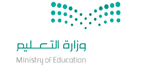 المادة : لغتي الخالدةالصف : الأول  المتوسطالزمن : ساعتان اسم الطالب : ........................................................................................................الصف : الأول المتوسط (      )سالمهارةالمهارةالدرجة الدرجة بالأرقامالدرجة بالأحرفالمصححالمراجعالمدقق1فهم المقروءفهم المقروء102الصنف اللغويالصنف اللغوي63الوظيفة النحويةالوظيفة النحوية64الأسلوب اللغويالأسلوب اللغوي65الرسم الإملائيالرسم الإملائي66الرسم الكتابيالرسم الكتابي6المجموع النهائيالمجموع النهائي4040 101- عرف خالد بن الوليد بالنبوغ العسكري في :  1- عرف خالد بن الوليد بالنبوغ العسكري في :  1- عرف خالد بن الوليد بالنبوغ العسكري في :  أ – الجاهلية فقط       ب- الإسلام فقط       جـ - الجاهلية والإسلام2- سمي النبي  خالد بن الوليد بسيف الله المسلول بعد معركة: 2- سمي النبي  خالد بن الوليد بسيف الله المسلول بعد معركة: 2- سمي النبي  خالد بن الوليد بسيف الله المسلول بعد معركة: أ – أحد       ب- مؤتة          جـ ـ اليرموك     3- معنى "مباغتته"   3- معنى "مباغتته"   3- معنى "مباغتته"   أ – مهاجمته ب- محاربتهجـ - مفاجأته 4- "ما في جسدي شبرا إلا وفيه ضربة بسيف أو رمية بسهم " تدل هذه العبارة على .....  4- "ما في جسدي شبرا إلا وفيه ضربة بسيف أو رمية بسهم " تدل هذه العبارة على .....  4- "ما في جسدي شبرا إلا وفيه ضربة بسيف أو رمية بسهم " تدل هذه العبارة على .....  أ – شجاعته في الحروب   ب - ضعف قوته  جـ ـ كثرة جروحه    5 – أسلم خالد بن الوليد في السنة  .....5 – أسلم خالد بن الوليد في السنة  .....5 – أسلم خالد بن الوليد في السنة  .....أ – السابعة للهجرة     ب- الثامنة للهجرة        جـ - العاشرة للهجرة          6- خطط خالد بن الوليد في غزوة مؤتة لـ:      6- خطط خالد بن الوليد في غزوة مؤتة لـ:      6- خطط خالد بن الوليد في غزوة مؤتة لـ:      أ – هزيمة الروم     ب- القضاء على الروم  جـ - الانسحاب الآمن للجيش           7 – مفرد كلمة " الجبناء"   7 – مفرد كلمة " الجبناء"   7 – مفرد كلمة " الجبناء"   أ – الجبان     ب- الجبن جـ - الجبين             61 - ..........اسم آخره ياء لازمة مكسور ما قبلها . 1 - ..........اسم آخره ياء لازمة مكسور ما قبلها . 1 - ..........اسم آخره ياء لازمة مكسور ما قبلها . 1 - ..........اسم آخره ياء لازمة مكسور ما قبلها . 1 - ..........اسم آخره ياء لازمة مكسور ما قبلها . أ - المقصورب- المنقوص ب- المنقوص ب- المنقوص جـ ـ الممدود2- الدعاء عبادة قولية.                     نوع كلمة "الدعاء" اسم مفرد...... 2- الدعاء عبادة قولية.                     نوع كلمة "الدعاء" اسم مفرد...... 2- الدعاء عبادة قولية.                     نوع كلمة "الدعاء" اسم مفرد...... 2- الدعاء عبادة قولية.                     نوع كلمة "الدعاء" اسم مفرد...... 2- الدعاء عبادة قولية.                     نوع كلمة "الدعاء" اسم مفرد...... أ- مقصورب – منقوصب – منقوصب – منقوصجـ ـ ممدود3- الجملة التي بها ملحق بالمثنى :  3- الجملة التي بها ملحق بالمثنى :  3- الجملة التي بها ملحق بالمثنى :  3- الجملة التي بها ملحق بالمثنى :  3- الجملة التي بها ملحق بالمثنى :  أ- كلا الطالبين مجتهد ب ـ الطالبان كلاهما مجتهدان ب ـ الطالبان كلاهما مجتهدان ب ـ الطالبان كلاهما مجتهدان جـ ـ سلمت على كلتا الطالبتين  4 – أسماء بنت أبي بكر . كلمة "أسماء" ........4 – أسماء بنت أبي بكر . كلمة "أسماء" ........4 – أسماء بنت أبي بكر . كلمة "أسماء" ........4 – أسماء بنت أبي بكر . كلمة "أسماء" ........4 – أسماء بنت أبي بكر . كلمة "أسماء" ........أ- مؤنث حقيقي لفظي   ب ـ مؤنث حقيقي معنوي   ب ـ مؤنث حقيقي معنوي   ب ـ مؤنث حقيقي معنوي   جـ ـ مؤنث مجازي لفظي5- محمد رسول الله .                  كلمة محمد معرفة لأنها .......   5- محمد رسول الله .                  كلمة محمد معرفة لأنها .......   5- محمد رسول الله .                  كلمة محمد معرفة لأنها .......   5- محمد رسول الله .                  كلمة محمد معرفة لأنها .......   5- محمد رسول الله .                  كلمة محمد معرفة لأنها .......   أ- علم  أ- علم  ب – مضافة لمعرفة  جـ - به ضميرجـ - به ضمير6- خالد قائد من قادة المسلمين.                     الاسم النكرة في الجملة السابقة: 6- خالد قائد من قادة المسلمين.                     الاسم النكرة في الجملة السابقة: 6- خالد قائد من قادة المسلمين.                     الاسم النكرة في الجملة السابقة: 6- خالد قائد من قادة المسلمين.                     الاسم النكرة في الجملة السابقة: 6- خالد قائد من قادة المسلمين.                     الاسم النكرة في الجملة السابقة: أ – خالد    أ – خالد    ب ـ قائد     جـ ـ قادة المسلمين جـ ـ قادة المسلمين 1- "كان الرسول صلى الله عليه وسلم .......  ( أكمل بخبر مناسب ) 1- "كان الرسول صلى الله عليه وسلم .......  ( أكمل بخبر مناسب ) 1- "كان الرسول صلى الله عليه وسلم .......  ( أكمل بخبر مناسب ) أ- ذو خلق عظيم ب – ذا خلق عظيمجـ - ذي خلق عظيم 2-  المسلمون المتعاونون في الخير محبوبون.                   ( حدد الخبر في الجملة السابقة )2-  المسلمون المتعاونون في الخير محبوبون.                   ( حدد الخبر في الجملة السابقة )2-  المسلمون المتعاونون في الخير محبوبون.                   ( حدد الخبر في الجملة السابقة )أ – المتعاونونب ـ في الخير جـ ـ محبوبون3-  "عبر عن استمرار نزول المطر باستخدام كان أو إحدى أخواتها.3-  "عبر عن استمرار نزول المطر باستخدام كان أو إحدى أخواتها.3-  "عبر عن استمرار نزول المطر باستخدام كان أو إحدى أخواتها.أ- كان المطر نازلا ب – ما دام المطر نازلا  جـ- ما زال المطر نازلا    61 – للسؤال عن التصديق نستخدم: 1 – للسؤال عن التصديق نستخدم: 1 – للسؤال عن التصديق نستخدم: 1 – للسؤال عن التصديق نستخدم: 1 – للسؤال عن التصديق نستخدم: أ – هلأ – هلب- متىب- متىجـ ـ ما 2- ألم يحضر صديقك اليوم ؟      أجب بالنفي عن السؤال وغير ما يلزم :2- ألم يحضر صديقك اليوم ؟      أجب بالنفي عن السؤال وغير ما يلزم :2- ألم يحضر صديقك اليوم ؟      أجب بالنفي عن السؤال وغير ما يلزم :2- ألم يحضر صديقك اليوم ؟      أجب بالنفي عن السؤال وغير ما يلزم :2- ألم يحضر صديقك اليوم ؟      أجب بالنفي عن السؤال وغير ما يلزم :أ- نعم، لم يحضر صديقي اليوم. أ- نعم، لم يحضر صديقي اليوم. ب – بلى، حضر صديقي اليوم.ب – بلى، حضر صديقي اليوم.جـ - لم يحضر صديقي اليوم. 3- عاش خالد بن الوليد شجاعا  . ضع سؤال لما تحته خط 3- عاش خالد بن الوليد شجاعا  . ضع سؤال لما تحته خط 3- عاش خالد بن الوليد شجاعا  . ضع سؤال لما تحته خط 3- عاش خالد بن الوليد شجاعا  . ضع سؤال لما تحته خط 3- عاش خالد بن الوليد شجاعا  . ضع سؤال لما تحته خط أ – لماذا عاش خالد بن الوليد؟أ – لماذا عاش خالد بن الوليد؟ب- أين عاش خالد بن الوليد؟  ب- أين عاش خالد بن الوليد؟  جـ ـ كيف عاش خالد بن الوليد؟4- قال تعالى "لينفق ذو سعة من سعته . الضبط الصحيح للفعل " ينفق "   4- قال تعالى "لينفق ذو سعة من سعته . الضبط الصحيح للفعل " ينفق "   4- قال تعالى "لينفق ذو سعة من سعته . الضبط الصحيح للفعل " ينفق "   4- قال تعالى "لينفق ذو سعة من سعته . الضبط الصحيح للفعل " ينفق "   4- قال تعالى "لينفق ذو سعة من سعته . الضبط الصحيح للفعل " ينفق "   4- قال تعالى "لينفق ذو سعة من سعته . الضبط الصحيح للفعل " ينفق "   أ- لينفقَ  ب –  لينفقُ ب –  لينفقُ جـ - لينفقْ جـ - لينفقْ جـ - لينفقْ 5- اطلب من زميلك المحافظة على أثاث المدرسة .    5- اطلب من زميلك المحافظة على أثاث المدرسة .    5- اطلب من زميلك المحافظة على أثاث المدرسة .    5- اطلب من زميلك المحافظة على أثاث المدرسة .    5- اطلب من زميلك المحافظة على أثاث المدرسة .    5- اطلب من زميلك المحافظة على أثاث المدرسة .    أ- المحافظة على أثاث المدرسة واجب   ب – لتحافظ على أثاث المدرسة  ب – لتحافظ على أثاث المدرسة  جـ - لا تكسر أثاث المدرسة.  جـ - لا تكسر أثاث المدرسة.  جـ - لا تكسر أثاث المدرسة.  6- قال تعالى " اذهب بكتابي هذا فألقه إليهم  "              صيغة الأمر .... 6- قال تعالى " اذهب بكتابي هذا فألقه إليهم  "              صيغة الأمر .... 6- قال تعالى " اذهب بكتابي هذا فألقه إليهم  "              صيغة الأمر .... 6- قال تعالى " اذهب بكتابي هذا فألقه إليهم  "              صيغة الأمر .... 6- قال تعالى " اذهب بكتابي هذا فألقه إليهم  "              صيغة الأمر .... 6- قال تعالى " اذهب بكتابي هذا فألقه إليهم  "              صيغة الأمر .... أ – فعل الأمر ب- المضارع المقترن بلام الأمر ب- المضارع المقترن بلام الأمر جـ ـ المضارع المقترن بلام التعليلجـ ـ المضارع المقترن بلام التعليلجـ ـ المضارع المقترن بلام التعليل   61 – أعلن الرجل إسلامه . نوع  الهمزة في كلمتي "أعلن و إسلام" همزة قطع لأنهما .....1 – أعلن الرجل إسلامه . نوع  الهمزة في كلمتي "أعلن و إسلام" همزة قطع لأنهما .....1 – أعلن الرجل إسلامه . نوع  الهمزة في كلمتي "أعلن و إسلام" همزة قطع لأنهما .....1 – أعلن الرجل إسلامه . نوع  الهمزة في كلمتي "أعلن و إسلام" همزة قطع لأنهما .....1 – أعلن الرجل إسلامه . نوع  الهمزة في كلمتي "أعلن و إسلام" همزة قطع لأنهما .....أ - ماضي ثلاثي ومصدر رباعي ب- ماضي رباعي ومصدر رباعيب- ماضي رباعي ومصدر رباعيجـ ـ       ماضي رباعي ومصدر خماسيجـ ـ       ماضي رباعي ومصدر خماسي2-  أنا .....الفقراء "       (أكمل بفعل مضارع )     2-  أنا .....الفقراء "       (أكمل بفعل مضارع )     2-  أنا .....الفقراء "       (أكمل بفعل مضارع )     2-  أنا .....الفقراء "       (أكمل بفعل مضارع )     2-  أنا .....الفقراء "       (أكمل بفعل مضارع )     أ- اساعدب - أساعدب - أساعدجـ -  ساعدتجـ -  ساعدت3-  المجموعة التي كتبت بشكل صحيح 3-  المجموعة التي كتبت بشكل صحيح 3-  المجموعة التي كتبت بشكل صحيح 3-  المجموعة التي كتبت بشكل صحيح 3-  المجموعة التي كتبت بشكل صحيح أ- أكل – أكرم – إلى ب – اكل – اكرم – الى ب – اكل – اكرم – الى جـ -  أكل – اكرم – إلى جـ -  أكل – اكرم – إلى 4 – استعمل القلم والمسطرة   . كلمة "استعمل " همزتها وصل لأنها فعل  .....4 – استعمل القلم والمسطرة   . كلمة "استعمل " همزتها وصل لأنها فعل  .....4 – استعمل القلم والمسطرة   . كلمة "استعمل " همزتها وصل لأنها فعل  .....4 – استعمل القلم والمسطرة   . كلمة "استعمل " همزتها وصل لأنها فعل  .....4 – استعمل القلم والمسطرة   . كلمة "استعمل " همزتها وصل لأنها فعل  .....أ – ماض خماسي أ – ماض خماسي ب-أمر سداسيب-أمر سداسيجـ -  مصدر سداسي 5-  "امرأة - اسم - ابنة " من .........التي تبدأ بهمزة وصل.5-  "امرأة - اسم - ابنة " من .........التي تبدأ بهمزة وصل.5-  "امرأة - اسم - ابنة " من .........التي تبدأ بهمزة وصل.5-  "امرأة - اسم - ابنة " من .........التي تبدأ بهمزة وصل.5-  "امرأة - اسم - ابنة " من .........التي تبدأ بهمزة وصل.أ- الأسماء القياسية أ- الأسماء القياسية ب – الحروف السماعية ب – الحروف السماعية جـ -  الأسماء السماعية  6-  الهمزة التي ينطق بها  في أول الكلام وينطق بها عند وصله بما قبلها  6-  الهمزة التي ينطق بها  في أول الكلام وينطق بها عند وصله بما قبلها  6-  الهمزة التي ينطق بها  في أول الكلام وينطق بها عند وصله بما قبلها  6-  الهمزة التي ينطق بها  في أول الكلام وينطق بها عند وصله بما قبلها  6-  الهمزة التي ينطق بها  في أول الكلام وينطق بها عند وصله بما قبلها  أ- همزة القطع أ- همزة القطع ب – همزة الوصل ب – همزة الوصل جـ -  همزة الاستفهام المملكة العربية السعوديةوزارة التعليمإدارة التعليم .................مدرسة : ......................المادة : لغتي الخالدةالصف : الأول  المتوسطالزمن : ساعتان اسم الطالب : ........................................................................................................الصف : الأول   المتوسط (      )سالمهارةالمهارةالدرجة الدرجة بالأرقامالدرجة بالأحرفالمصححالمراجعالمدقق1فهم المقروءفهم المقروء102الصنف اللغويالصنف اللغوي63الوظيفة النحويةالوظيفة النحوية64الأسلوب اللغويالأسلوب اللغوي65الرسم الإملائيالرسم الإملائي66الرسم الكتابيالرسم الكتابي6المجموع النهائيالمجموع النهائي4040 101- منهج ابن الهيثم قائم على  ......  1- منهج ابن الهيثم قائم على  ......  1- منهج ابن الهيثم قائم على  ......  أ – المشاهدة والمتابعة      ب- الملاحظة والتجريب        جـ - التقليد والمحاكاة2- تميزت مؤلفات ابن الهيثم بـ: 2- تميزت مؤلفات ابن الهيثم بـ: 2- تميزت مؤلفات ابن الهيثم بـ: أ – الإبداع والابتكار       ب- كثرة المعلومات  وتنوعها          جـ ـ بالضخامة والتنوع      3- واضع أساس العلم التجريبي :     3- واضع أساس العلم التجريبي :     3- واضع أساس العلم التجريبي :     أ – ابن الهيثم  ب- روجر بيكونجـ نيوتن 4- سبب رؤية الأشياء عند ابن الهيثم    ....  4- سبب رؤية الأشياء عند ابن الهيثم    ....  4- سبب رؤية الأشياء عند ابن الهيثم    ....  أ – خروج شعاع من العين إلى الأشياء    ب- خروج شعاع من الأشياء إلى العين  جـ ـ أنعكاس الضوء من العين إلى الأشياء   5 – نشأ ابن الهيثم في القرن : 5 – نشأ ابن الهيثم في القرن : 5 – نشأ ابن الهيثم في القرن : أ – الحادي عشر      ب- السابع عشر        جـ - الخامس عشر           6 – مفرد "أكابر "     6 – مفرد "أكابر "     6 – مفرد "أكابر "     أ – كبير     ب- كبارة جـ - أكبر           7 – العلم الذي نبغ فيه ابن الهيثم علم    7 – العلم الذي نبغ فيه ابن الهيثم علم    7 – العلم الذي نبغ فيه ابن الهيثم علم    أ – الكيمياء     ب- الميكانيكا  جـ - الطبيعة              61 - ..........اسم آخره الف لازمة مفتوح ما قبلها . 1 - ..........اسم آخره الف لازمة مفتوح ما قبلها . 1 - ..........اسم آخره الف لازمة مفتوح ما قبلها . 1 - ..........اسم آخره الف لازمة مفتوح ما قبلها . 1 - ..........اسم آخره الف لازمة مفتوح ما قبلها . أ - المقصورب- المنقوص ب- المنقوص ب- المنقوص جـ ـ الممدود2- القاضي يحكم بالعدل.                  نوع كلمة القاضي اسم مفرد...... 2- القاضي يحكم بالعدل.                  نوع كلمة القاضي اسم مفرد...... 2- القاضي يحكم بالعدل.                  نوع كلمة القاضي اسم مفرد...... 2- القاضي يحكم بالعدل.                  نوع كلمة القاضي اسم مفرد...... 2- القاضي يحكم بالعدل.                  نوع كلمة القاضي اسم مفرد...... أ- مقصورب – منقوصب – منقوصب – منقوصجـ ـ ممدود3- الماء والهواء .......ضروريان للحياة  3- الماء والهواء .......ضروريان للحياة  3- الماء والهواء .......ضروريان للحياة  3- الماء والهواء .......ضروريان للحياة  3- الماء والهواء .......ضروريان للحياة  أ- كلاهماب ـ كليهماب ـ كليهماب ـ كليهماجـ ـ كلتاهما  4 – أسماء بنت أبي بكر .                 كلمة "أسماء" ........4 – أسماء بنت أبي بكر .                 كلمة "أسماء" ........4 – أسماء بنت أبي بكر .                 كلمة "أسماء" ........4 – أسماء بنت أبي بكر .                 كلمة "أسماء" ........4 – أسماء بنت أبي بكر .                 كلمة "أسماء" ........أ- مؤنث حقيقي لفظي   ب ـ مؤنث حقيقي معنوي   ب ـ مؤنث حقيقي معنوي   ب ـ مؤنث حقيقي معنوي   جـ ـ مؤنث مجازي لفظي5- محمد رسول الله .               كلمة محمد معرفة لأنها .......   5- محمد رسول الله .               كلمة محمد معرفة لأنها .......   5- محمد رسول الله .               كلمة محمد معرفة لأنها .......   5- محمد رسول الله .               كلمة محمد معرفة لأنها .......   5- محمد رسول الله .               كلمة محمد معرفة لأنها .......   أ- علم  أ- علم  ب – مضافة لمعرفة  جـ - به ضميرجـ - به ضمير6- هذا طالب مجتهد .                كلمة " هذا" ......6- هذا طالب مجتهد .                كلمة " هذا" ......6- هذا طالب مجتهد .                كلمة " هذا" ......6- هذا طالب مجتهد .                كلمة " هذا" ......6- هذا طالب مجتهد .                كلمة " هذا" ......أ – نكرة   أ – نكرة   ب ـ معرفة    جـ ـ غير ذلك جـ ـ غير ذلك 1 – الضبط الصحيح لجملة " المسلمون منتصرون " بعد دخول "أصبح "  عليها:1 – الضبط الصحيح لجملة " المسلمون منتصرون " بعد دخول "أصبح "  عليها:1 – الضبط الصحيح لجملة " المسلمون منتصرون " بعد دخول "أصبح "  عليها:أ – أصبح المسلمين منتصرونب- أصبح المسلمين منتصرينجـ ـ أصبح المسلمون منتصرين2- "أبوك رجل فاضل  "             إعراب كلمة "أبوك " .........2- "أبوك رجل فاضل  "             إعراب كلمة "أبوك " .........2- "أبوك رجل فاضل  "             إعراب كلمة "أبوك " .........أ- مبتدأ مرفوع وعلامة رفعه الضمة ب - مبتدأ مرفوع وعلامة رفعه الألفجـ - مبتدأ مرفوع وعلامة رفعه الواو3- أصبح الصديقان أخوين.      احذف أصبح وغير ما يلزم3- أصبح الصديقان أخوين.      احذف أصبح وغير ما يلزم3- أصبح الصديقان أخوين.      احذف أصبح وغير ما يلزمأ – الصديقان أخوينب ـ الصديقين أخوينجـ ـ الصديقان أخوان4- المسلم شاكر ربه.                       اجمع العبارة السابقة وغير ما يلزم  4- المسلم شاكر ربه.                       اجمع العبارة السابقة وغير ما يلزم  4- المسلم شاكر ربه.                       اجمع العبارة السابقة وغير ما يلزم  أ- المسلمين شاكرون ربهم.  ب – المسلمون شاكرون ربهم جـ- المسلمان شاكران ربهم 5- ليس الطالبات حاضرات.           إعراب كلمة "حاضرات"5- ليس الطالبات حاضرات.           إعراب كلمة "حاضرات"5- ليس الطالبات حاضرات.           إعراب كلمة "حاضرات"أ – خبر ليس منصوب وعلامة نصبه الكسرةب ـ خبر ليس منصوب وعلامة نصبه الفتحةجـ ـ اسم ليت مرفوع وعلامة رفعه الضمة6-  مادام فعل ناسخ من أخوات كان يفيد:6-  مادام فعل ناسخ من أخوات كان يفيد:6-  مادام فعل ناسخ من أخوات كان يفيد:أ- الاستمرارب – الظرفية جـ- التحول   61 – ..........طلب العلم بشيء لم يكن معلوما من قبل بأداة من أدواته. 1 – ..........طلب العلم بشيء لم يكن معلوما من قبل بأداة من أدواته. 1 – ..........طلب العلم بشيء لم يكن معلوما من قبل بأداة من أدواته. 1 – ..........طلب العلم بشيء لم يكن معلوما من قبل بأداة من أدواته. 1 – ..........طلب العلم بشيء لم يكن معلوما من قبل بأداة من أدواته. أ – أسلوب الاستفهامأ – أسلوب الاستفهامب- أسلوب التمنيب- أسلوب التمنيجـ ـ أسلوب النداء2- أليس العلم نور؟      أجب بالإثبات عن السؤال وغير ما يلزم :2- أليس العلم نور؟      أجب بالإثبات عن السؤال وغير ما يلزم :2- أليس العلم نور؟      أجب بالإثبات عن السؤال وغير ما يلزم :2- أليس العلم نور؟      أجب بالإثبات عن السؤال وغير ما يلزم :2- أليس العلم نور؟      أجب بالإثبات عن السؤال وغير ما يلزم :أ- نعم ليس العلم نور. أ- نعم ليس العلم نور. ب – بلى العلم نور.ب – بلى العلم نور.جـ - نعم العلم نور. 3- بات العامل متعبا من عمل يده . ضع سؤال لما تحته خط 3- بات العامل متعبا من عمل يده . ضع سؤال لما تحته خط 3- بات العامل متعبا من عمل يده . ضع سؤال لما تحته خط 3- بات العامل متعبا من عمل يده . ضع سؤال لما تحته خط 3- بات العامل متعبا من عمل يده . ضع سؤال لما تحته خط أ – متى بات العامل؟أ – متى بات العامل؟ب- أين بات العامل؟  ب- أين بات العامل؟  جـ ـ كيف بات العامل؟4- ليشارك  كل طالب بما يستطيع . الضبط الصحيح للفعل " يشارك "   4- ليشارك  كل طالب بما يستطيع . الضبط الصحيح للفعل " يشارك "   4- ليشارك  كل طالب بما يستطيع . الضبط الصحيح للفعل " يشارك "   4- ليشارك  كل طالب بما يستطيع . الضبط الصحيح للفعل " يشارك "   4- ليشارك  كل طالب بما يستطيع . الضبط الصحيح للفعل " يشارك "   4- ليشارك  كل طالب بما يستطيع . الضبط الصحيح للفعل " يشارك "   أ- ليشاركَ  ب –  ليشاركُ ب –  ليشاركُ جـ - ليشاركْ جـ - ليشاركْ جـ - ليشاركْ 5- اطلب من زميلك رفع الصوت أثناء الحديث .    5- اطلب من زميلك رفع الصوت أثناء الحديث .    5- اطلب من زميلك رفع الصوت أثناء الحديث .    5- اطلب من زميلك رفع الصوت أثناء الحديث .    5- اطلب من زميلك رفع الصوت أثناء الحديث .    5- اطلب من زميلك رفع الصوت أثناء الحديث .    أ- لا تخفض من صوتك   ب – لترفع من صوتك أثناء الحديث  ب – لترفع من صوتك أثناء الحديث  جـ - لا يرفع الطالب صوته  جـ - لا يرفع الطالب صوته  جـ - لا يرفع الطالب صوته  6- قال تعالى " وليطوفوا بالبيت العتيق "              صيغة الأمر .... 6- قال تعالى " وليطوفوا بالبيت العتيق "              صيغة الأمر .... 6- قال تعالى " وليطوفوا بالبيت العتيق "              صيغة الأمر .... 6- قال تعالى " وليطوفوا بالبيت العتيق "              صيغة الأمر .... 6- قال تعالى " وليطوفوا بالبيت العتيق "              صيغة الأمر .... 6- قال تعالى " وليطوفوا بالبيت العتيق "              صيغة الأمر .... أ – فعل الأمر ب- المضارع المقترن بلام الأمر ب- المضارع المقترن بلام الأمر جـ ـ المضارع المقترن بلام التعليلجـ ـ المضارع المقترن بلام التعليلجـ ـ المضارع المقترن بلام التعليل   61 – أعاد سيبويه إخراج كتابه . نوع  الهمزة في كلمتي "أعاد وإخراج" همزة قطع لأنهما .....1 – أعاد سيبويه إخراج كتابه . نوع  الهمزة في كلمتي "أعاد وإخراج" همزة قطع لأنهما .....1 – أعاد سيبويه إخراج كتابه . نوع  الهمزة في كلمتي "أعاد وإخراج" همزة قطع لأنهما .....1 – أعاد سيبويه إخراج كتابه . نوع  الهمزة في كلمتي "أعاد وإخراج" همزة قطع لأنهما .....1 – أعاد سيبويه إخراج كتابه . نوع  الهمزة في كلمتي "أعاد وإخراج" همزة قطع لأنهما .....أ - ماضي ثلاثي ومصدر رباعي ب- ماضي رباعي ومصدر رباعيب- ماضي رباعي ومصدر رباعيجـ ـ       ماضي رباعي ومصدر خماسيجـ ـ       ماضي رباعي ومصدر خماسي2-  المضارع للمتكلم من الفعل "ينطلق " ......2-  المضارع للمتكلم من الفعل "ينطلق " ......2-  المضارع للمتكلم من الفعل "ينطلق " ......2-  المضارع للمتكلم من الفعل "ينطلق " ......2-  المضارع للمتكلم من الفعل "ينطلق " ......أ- انطلقب - آنطلقب - آنطلقجـ -  أنطلقجـ -  أنطلق3-  المجموعة التي كتبت بشكل صحيح 3-  المجموعة التي كتبت بشكل صحيح 3-  المجموعة التي كتبت بشكل صحيح 3-  المجموعة التي كتبت بشكل صحيح 3-  المجموعة التي كتبت بشكل صحيح أ- اكرم – اخذ - اجابةب – أكرم – أخذ - إجابةب – أكرم – أخذ - إجابةجـ -  اكرم- أخذ - إجابةجـ -  اكرم- أخذ - إجابة4 – استقبل الضيوف . كلمة "استقبل " همزتها وصل لأنها فعل  .....4 – استقبل الضيوف . كلمة "استقبل " همزتها وصل لأنها فعل  .....4 – استقبل الضيوف . كلمة "استقبل " همزتها وصل لأنها فعل  .....4 – استقبل الضيوف . كلمة "استقبل " همزتها وصل لأنها فعل  .....4 – استقبل الضيوف . كلمة "استقبل " همزتها وصل لأنها فعل  .....أ – ماض خماسي أ – ماض خماسي ب-أمر سداسيب-أمر سداسيجـ -  مصدر سداسي 5-  "امرؤ- اثنان - ابن " من .........التي تبدأ بهمزة وصل5-  "امرؤ- اثنان - ابن " من .........التي تبدأ بهمزة وصل5-  "امرؤ- اثنان - ابن " من .........التي تبدأ بهمزة وصل5-  "امرؤ- اثنان - ابن " من .........التي تبدأ بهمزة وصل5-  "امرؤ- اثنان - ابن " من .........التي تبدأ بهمزة وصلأ- الأسماء القياسية أ- الأسماء القياسية ب – الحروف السماعية ب – الحروف السماعية جـ -  الأسماء السماعية  6-  الهمزة التي ينطق بها  في أول الكلام ولا ينطق بها عند وصله بما قبلها  6-  الهمزة التي ينطق بها  في أول الكلام ولا ينطق بها عند وصله بما قبلها  6-  الهمزة التي ينطق بها  في أول الكلام ولا ينطق بها عند وصله بما قبلها  6-  الهمزة التي ينطق بها  في أول الكلام ولا ينطق بها عند وصله بما قبلها  6-  الهمزة التي ينطق بها  في أول الكلام ولا ينطق بها عند وصله بما قبلها  أ- همزة القطع أ- همزة القطع ب – همزة الوصل ب – همزة الوصل جـ -  همزة الاستفهام المملكة العربية السعوديةوزارة التعليمإدارة التعليم .................مدرسة : ......................المادة : لغتي الخالدةالصف : الأول  المتوسطالزمن : ساعتان اسم الطالب : ........................................................................................................الصف : الأول   المتوسط (      )سالمهارةالمهارةالدرجة الدرجة بالأرقامالدرجة بالأحرفالمصححالمراجعالمدقق1فهم المقروءفهم المقروء102الصنف اللغويالصنف اللغوي63الوظيفة النحويةالوظيفة النحوية64الأسلوب اللغويالأسلوب اللغوي65الرسم الإملائيالرسم الإملائي66الرسم الكتابيالرسم الكتابي6المجموع النهائيالمجموع النهائي4040 101- السبب في بناء النعمان قصرا ليس كمثله قصر ......  1- السبب في بناء النعمان قصرا ليس كمثله قصر ......  1- السبب في بناء النعمان قصرا ليس كمثله قصر ......  أ – ليستقبل فيه الفرس      ب- ليدير منه شؤون الحكم       جـ - للمفاخرة والتباهي2- العلاقة بين كلمتي " حسنه وبهائه" 2- العلاقة بين كلمتي " حسنه وبهائه" 2- العلاقة بين كلمتي " حسنه وبهائه" أ – ترادف       ب- تضاد          جـ ـ تقابل     3- سنمار كان من ......   3- سنمار كان من ......   3- سنمار كان من ......   أ – العرب ب- الرومجـ الفرس 4- جزاه جزاء سنمار " أصبح مثلا يضرب ....  4- جزاه جزاء سنمار " أصبح مثلا يضرب ....  4- جزاه جزاء سنمار " أصبح مثلا يضرب ....  أ – لمن أخفى سر صنعته   ب- لمن يخشى منه عدم الوفاء بالوعد  جـ ـ لمن أحسن فعوقب بالإساءة   5 – في الفقرة الأخيرة السبب في إلقاء النعمان سنمار عن سطح القصر: .....5 – في الفقرة الأخيرة السبب في إلقاء النعمان سنمار عن سطح القصر: .....5 – في الفقرة الأخيرة السبب في إلقاء النعمان سنمار عن سطح القصر: .....أ – لعدم ثقته بسنمار     ب- لأن سنمار كان روميا معاديا للعرب       جـ - حتى لا يبني سنمار لأحد غيره قصرا مثله          6 – لماذا تم اختيار سنمار لبناء القصر؟    6 – لماذا تم اختيار سنمار لبناء القصر؟    6 – لماذا تم اختيار سنمار لبناء القصر؟    أ – لأنه رومي     ب- لأنه مبدع في البناء جـ - لأنه غير عربي          7 – مفرد كلمة " الرياض"   7 – مفرد كلمة " الرياض"   7 – مفرد كلمة " الرياض"   أ – الروض     ب- الروضة جـ - الروضات             61 - ..........اسم آخره الف لازمة مفتوح ما قبلها . 1 - ..........اسم آخره الف لازمة مفتوح ما قبلها . 1 - ..........اسم آخره الف لازمة مفتوح ما قبلها . 1 - ..........اسم آخره الف لازمة مفتوح ما قبلها . 1 - ..........اسم آخره الف لازمة مفتوح ما قبلها . أ - المقصورب- المنقوص ب- المنقوص ب- المنقوص جـ ـ الممدود2- القاضي يحكم بالعدل. نوع كلمة القاضي اسم مفرد...... 2- القاضي يحكم بالعدل. نوع كلمة القاضي اسم مفرد...... 2- القاضي يحكم بالعدل. نوع كلمة القاضي اسم مفرد...... 2- القاضي يحكم بالعدل. نوع كلمة القاضي اسم مفرد...... 2- القاضي يحكم بالعدل. نوع كلمة القاضي اسم مفرد...... أ- مقصورب – منقوصب – منقوصب – منقوصجـ ـ ممدود3- الماء والهواء .......ضروريان للحياة  3- الماء والهواء .......ضروريان للحياة  3- الماء والهواء .......ضروريان للحياة  3- الماء والهواء .......ضروريان للحياة  3- الماء والهواء .......ضروريان للحياة  أ- كلاهماب ـ كليهماب ـ كليهماب ـ كليهماجـ ـ كلتاهما  4 – أسماء بنت أبي بكر . كلمة "أسماء" ........4 – أسماء بنت أبي بكر . كلمة "أسماء" ........4 – أسماء بنت أبي بكر . كلمة "أسماء" ........4 – أسماء بنت أبي بكر . كلمة "أسماء" ........4 – أسماء بنت أبي بكر . كلمة "أسماء" ........أ- مؤنث حقيقي لفظي   ب ـ مؤنث حقيقي معنوي   ب ـ مؤنث حقيقي معنوي   ب ـ مؤنث حقيقي معنوي   جـ ـ مؤنث مجازي لفظي5- محمد رسول الله . كلمة محمد معرفة لأنها .......   5- محمد رسول الله . كلمة محمد معرفة لأنها .......   5- محمد رسول الله . كلمة محمد معرفة لأنها .......   5- محمد رسول الله . كلمة محمد معرفة لأنها .......   5- محمد رسول الله . كلمة محمد معرفة لأنها .......   أ- علم  أ- علم  ب – مضافة لمعرفة  جـ - به ضميرجـ - به ضمير6- هذا طالب مجتهد . كلمة " هذا" ......6- هذا طالب مجتهد . كلمة " هذا" ......6- هذا طالب مجتهد . كلمة " هذا" ......6- هذا طالب مجتهد . كلمة " هذا" ......6- هذا طالب مجتهد . كلمة " هذا" ......أ – نكرة   أ – نكرة   ب ـ معرفة    جـ ـ غير ذلك جـ ـ غير ذلك 1 – الضبط الصحيح لجملة " المسلمون منتصرون " بعد دخول "أصبح "  عليها:1 – الضبط الصحيح لجملة " المسلمون منتصرون " بعد دخول "أصبح "  عليها:1 – الضبط الصحيح لجملة " المسلمون منتصرون " بعد دخول "أصبح "  عليها:أ – أصبح المسلمين منتصرونب- أصبح المسلمين منتصرينجـ ـ أصبح المسلمون منتصرين2- "أبوك رجل فاضل  "             إعراب كلمة "أبوك " .........2- "أبوك رجل فاضل  "             إعراب كلمة "أبوك " .........2- "أبوك رجل فاضل  "             إعراب كلمة "أبوك " .........أ- مبتدأ مرفوع وعلامة رفعه الضمة ب - مبتدأ مرفوع وعلامة رفعه الألفجـ - مبتدأ مرفوع وعلامة رفعه الواو3- أصبح الصديقان أخوين.      احذف أصبح وغير ما يلزم3- أصبح الصديقان أخوين.      احذف أصبح وغير ما يلزم3- أصبح الصديقان أخوين.      احذف أصبح وغير ما يلزمأ – الصديقان أخوينب ـ الصديقين أخوينجـ ـ الصديقان أخوان4- المسلم شاكر ربه.                       اجمع العبارة السابقة وغير ما يلزم  4- المسلم شاكر ربه.                       اجمع العبارة السابقة وغير ما يلزم  4- المسلم شاكر ربه.                       اجمع العبارة السابقة وغير ما يلزم  أ- المسلمين شاكرون ربهم.  ب – المسلمون شاكرون ربهم جـ- المسلمان شاكران ربهم 5- ليس الطالبات حاضرات.           إعراب كلمة "حاضرات"5- ليس الطالبات حاضرات.           إعراب كلمة "حاضرات"5- ليس الطالبات حاضرات.           إعراب كلمة "حاضرات"أ – خبر ليس منصوب وعلامة نصبه الكسرةب ـ خبر ليس منصوب وعلامة نصبه الفتحةجـ ـ اسم ليت مرفوع وعلامة رفعه الضمة6-  مادام فعل ناسخ من أخوات كان يفيد:6-  مادام فعل ناسخ من أخوات كان يفيد:6-  مادام فعل ناسخ من أخوات كان يفيد:أ- الاستمرارب – الظرفية جـ- التحول   61 – ..........طلب العلم بشيء لم يكن معلوما من قبل بأداة من أدواته. 1 – ..........طلب العلم بشيء لم يكن معلوما من قبل بأداة من أدواته. 1 – ..........طلب العلم بشيء لم يكن معلوما من قبل بأداة من أدواته. 1 – ..........طلب العلم بشيء لم يكن معلوما من قبل بأداة من أدواته. 1 – ..........طلب العلم بشيء لم يكن معلوما من قبل بأداة من أدواته. أ – أسلوب الاستفهامأ – أسلوب الاستفهامب- أسلوب التمنيب- أسلوب التمنيجـ ـ أسلوب النداء2- أليس العلم نور؟      أجب بالإثبات عن السؤال وغير ما يلزم :2- أليس العلم نور؟      أجب بالإثبات عن السؤال وغير ما يلزم :2- أليس العلم نور؟      أجب بالإثبات عن السؤال وغير ما يلزم :2- أليس العلم نور؟      أجب بالإثبات عن السؤال وغير ما يلزم :2- أليس العلم نور؟      أجب بالإثبات عن السؤال وغير ما يلزم :أ- نعم ليس العلم نور. أ- نعم ليس العلم نور. ب – بلى العلم نور.ب – بلى العلم نور.جـ - نعم العلم نور. 3- بات العامل متعبا من عمل يده . ضع سؤال لما تحته خط 3- بات العامل متعبا من عمل يده . ضع سؤال لما تحته خط 3- بات العامل متعبا من عمل يده . ضع سؤال لما تحته خط 3- بات العامل متعبا من عمل يده . ضع سؤال لما تحته خط 3- بات العامل متعبا من عمل يده . ضع سؤال لما تحته خط أ – متى بات العامل؟أ – متى بات العامل؟ب- أين بات العامل؟  ب- أين بات العامل؟  جـ ـ كيف بات العامل؟4- ليشارك  كل طالب بما يستطيع . الضبط الصحيح للفعل " يشارك "   4- ليشارك  كل طالب بما يستطيع . الضبط الصحيح للفعل " يشارك "   4- ليشارك  كل طالب بما يستطيع . الضبط الصحيح للفعل " يشارك "   4- ليشارك  كل طالب بما يستطيع . الضبط الصحيح للفعل " يشارك "   4- ليشارك  كل طالب بما يستطيع . الضبط الصحيح للفعل " يشارك "   4- ليشارك  كل طالب بما يستطيع . الضبط الصحيح للفعل " يشارك "   أ- ليشاركَ  ب –  ليشاركُ ب –  ليشاركُ جـ - ليشاركْ جـ - ليشاركْ جـ - ليشاركْ 5- اطلب من زميلك رفع الصوت أثناء الحديث .    5- اطلب من زميلك رفع الصوت أثناء الحديث .    5- اطلب من زميلك رفع الصوت أثناء الحديث .    5- اطلب من زميلك رفع الصوت أثناء الحديث .    5- اطلب من زميلك رفع الصوت أثناء الحديث .    5- اطلب من زميلك رفع الصوت أثناء الحديث .    أ- لا تخفض من صوتك   ب – لترفع من صوتك أثناء الحديث  ب – لترفع من صوتك أثناء الحديث  جـ - لا يرفع الطالب صوته  جـ - لا يرفع الطالب صوته  جـ - لا يرفع الطالب صوته  6- قال تعالى " وليطوفوا بالبيت العتيق "              صيغة الأمر .... 6- قال تعالى " وليطوفوا بالبيت العتيق "              صيغة الأمر .... 6- قال تعالى " وليطوفوا بالبيت العتيق "              صيغة الأمر .... 6- قال تعالى " وليطوفوا بالبيت العتيق "              صيغة الأمر .... 6- قال تعالى " وليطوفوا بالبيت العتيق "              صيغة الأمر .... 6- قال تعالى " وليطوفوا بالبيت العتيق "              صيغة الأمر .... أ – فعل الأمر ب- المضارع المقترن بلام الأمر ب- المضارع المقترن بلام الأمر جـ ـ المضارع المقترن بلام التعليلجـ ـ المضارع المقترن بلام التعليلجـ ـ المضارع المقترن بلام التعليل   61 – أعاد سيبويه إخراج كتابه . نوع  الهمزة في كلمتي "أعاد وإخراج" همزة قطع لأنهما .....1 – أعاد سيبويه إخراج كتابه . نوع  الهمزة في كلمتي "أعاد وإخراج" همزة قطع لأنهما .....1 – أعاد سيبويه إخراج كتابه . نوع  الهمزة في كلمتي "أعاد وإخراج" همزة قطع لأنهما .....1 – أعاد سيبويه إخراج كتابه . نوع  الهمزة في كلمتي "أعاد وإخراج" همزة قطع لأنهما .....1 – أعاد سيبويه إخراج كتابه . نوع  الهمزة في كلمتي "أعاد وإخراج" همزة قطع لأنهما .....أ - ماضي ثلاثي ومصدر رباعي ب- ماضي رباعي ومصدر رباعيب- ماضي رباعي ومصدر رباعيجـ ـ       ماضي رباعي ومصدر خماسيجـ ـ       ماضي رباعي ومصدر خماسي2-  المضارع من الفعل "ينطلق " ......2-  المضارع من الفعل "ينطلق " ......2-  المضارع من الفعل "ينطلق " ......2-  المضارع من الفعل "ينطلق " ......2-  المضارع من الفعل "ينطلق " ......أ- انطلقب - آنطلقب - آنطلقجـ -  أنطلقجـ -  أنطلق3-  المجموعة التي كتبت بشكل صحيح 3-  المجموعة التي كتبت بشكل صحيح 3-  المجموعة التي كتبت بشكل صحيح 3-  المجموعة التي كتبت بشكل صحيح 3-  المجموعة التي كتبت بشكل صحيح أ- اكرم – اخذ - اجابةب – أكرم – أخذ - إجابةب – أكرم – أخذ - إجابةجـ -  اكرم- أخذ - إجابةجـ -  اكرم- أخذ - إجابة4 – استقبل الضيوف . كلمة "استقبل " همزتها وصل لأنها فعل  .....4 – استقبل الضيوف . كلمة "استقبل " همزتها وصل لأنها فعل  .....4 – استقبل الضيوف . كلمة "استقبل " همزتها وصل لأنها فعل  .....4 – استقبل الضيوف . كلمة "استقبل " همزتها وصل لأنها فعل  .....4 – استقبل الضيوف . كلمة "استقبل " همزتها وصل لأنها فعل  .....أ – ماض خماسي أ – ماض خماسي ب-أمر سداسيب-أمر سداسيجـ -  مصدر سداسي 5-  "امرؤ- اثنان - ابن " من .........التي تبدأ بهمزة وصل5-  "امرؤ- اثنان - ابن " من .........التي تبدأ بهمزة وصل5-  "امرؤ- اثنان - ابن " من .........التي تبدأ بهمزة وصل5-  "امرؤ- اثنان - ابن " من .........التي تبدأ بهمزة وصل5-  "امرؤ- اثنان - ابن " من .........التي تبدأ بهمزة وصلأ- الأسماء القياسية أ- الأسماء القياسية ب – الحروف السماعية ب – الحروف السماعية جـ -  الأسماء السماعية  6-  الهمزة التي ينطق بها  في أول الكلام ولا ينطق بها عند وصله بما قبلها  6-  الهمزة التي ينطق بها  في أول الكلام ولا ينطق بها عند وصله بما قبلها  6-  الهمزة التي ينطق بها  في أول الكلام ولا ينطق بها عند وصله بما قبلها  6-  الهمزة التي ينطق بها  في أول الكلام ولا ينطق بها عند وصله بما قبلها  6-  الهمزة التي ينطق بها  في أول الكلام ولا ينطق بها عند وصله بما قبلها  أ- همزة القطع أ- همزة القطع ب – همزة الوصل ب – همزة الوصل جـ -  همزة الاستفهام 